Об утверждении Порядка подготовки, утверждения местных нормативов градостроительного проектированияБайгуловского сельского поселенияКозловского района Чувашской Республикии внесения в них изменений В соответствии с Федеральными законами от 06.10.2003 № 131-ФЗ «Об общих принципах организации местного самоуправления в Российской Федерации», от 05.05.2014 № 131-ФЗ «О внесении изменений в Градостроительный кодекс Российской Федерации», Градостроительным кодексом Российской Федерации,  администрация Байгуловского сельского поселения  Козловского района Чувашской Республики постановляет:               1.  Утвердить Порядок подготовки, утверждения местных нормативов градостроительного проектирования Байгуловского сельского поселения Козловского района Чувашской Республики и внесения в них изменений (приложение1).              2. Признать утратившим силу постановление администрации  Байгуловского сельского поселения    от 06.05.2020г. № 14 «Об утверждении Порядка подготовки, утверждения местных нормативов градостроительного проектирования Байгуловского сельского поселения и внесения в них изменений»              3. Настоящее постановление подлежит размещению на официальном сайте администрации Байгуловского сельского поселения Козловского района Чувашской Республики, в информационно-телекоммуникационной сети "Интернет" и опубликованию в периодическом печатном издании "Козловский вестник".              4. Контроль за исполнением настоящего постановления оставляю за собой.Глава Байгуловского сельского поселения                                   В.А.Хлебников Приложение 1 к постановлению администрацииБайгуловского  сельского поселенияот  07.08.2020 №41Порядокподготовки, утверждения местных нормативов градостроительного проектированияБайгуловского сельского поселения  Козловского района Чувашской Республики и внесения в них измененийОбщие положения1.1. Порядок подготовки и утверждения местных нормативов градостроительного проектирования Байгуловского  сельского поселения Козловского района Чувашской Республики и внесения в них изменений (далее — Порядок) разработан в соответствии с Градостроительным кодексом Российской Федерации, Федеральным законом от 06.10.2003 N 131-ФЗ «Об общих принципах организации местного самоуправления в Российской Федерации».1.2. Местные нормативы градостроительного проектирования Байгуловского  сельского поселения Козловского района Чувашской Республики и внесения в них изменений (далее — местные нормативы) разрабатываются в целях обеспечения благоприятных условий жизнедеятельности населения.1.3. Местные нормативы устанавливают совокупность расчетных показателей минимально допустимого уровня обеспеченности объектами местного значения Байгуловского  сельского поселения Козловского района Чувашской Республики, объектами благоустройства территории, иными объектами местного значения муниципального образования и расчетных показателей максимально допустимого уровня территориальной доступности таких объектов для населения муниципального образования, относящиеся к следующим областям:а) электро- и газоснабжение поселения;б) автомобильные дороги местного значения;в) образование;г) здравоохранение;д) физическая культура и массовый спорт;е) иные области в связи с решением вопросов местного значения;1.4. Местные нормативы включают в себя:— основную часть (расчетные показатели минимально допустимого уровня обеспеченности объектами, предусмотренными пунктом 1.3 настоящего Порядка муниципального образования и расчетные показатели максимально допустимого уровня территориальной доступности таких объектов);— материалы по обоснованию расчетных показателей, содержащихся в основной части местных нормативов;— правила и область применения расчетных показателей, содержащихся в основной части местных нормативов.1.5. Подготовка местных нормативов осуществляется с учетом:1) социально-демографического состава и плотности населения муниципального образования;2) планов и программ комплексного социально-экономического развития муниципального образования;3) предложений органов местного самоуправления и заинтересованных лиц.II. Порядок подготовки и утверждения местных нормативов2.1. Решение о подготовке проекта местных нормативов и внесении в них изменений принимает глава Байгуловского  сельского поселения путем издания соответствующего постановления.2.2. Подготовка проекта местных нормативов осуществляется должностными лицами администрации Байгуловского  сельского поселения либо привлекаемыми на основании муниципального контракта, заключенного в соответствии с законодательством контрактной системе в сфере закупок товаров работ услуг для обеспечения муниципальных нужд с иными лицами.2.3. Проект местных нормативов размещается на официальном сайте Байгуловского сельского поселения и подлежит  опубликованию в порядке, установленном для официального опубликования муниципальных правовых актов, иной официальной информации, не менее чем за два месяца до их утверждения.2.4. Местные нормативы утверждаются решением Собрания депутатов Байгуловского  сельского поселения на заседании Собрании депутатов Байгуловского  сельского поселения.2.5. Утвержденные местные нормативы подлежат размещению в федеральной государственной информационной системе территориального планирования в срок, не превышающий пяти дней со дня утверждения указанных нормативов.2.6. Изменения в местные нормативы вносятся согласно настоящему Порядку. Корректировка местных нормативов проводится с учетом значений расчетных показателей нормативов градостроительного проектирования Чувашской Республики.ЧĂВАШ РЕСПУБЛИКИ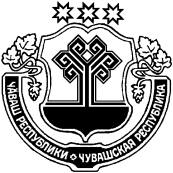 КУСЛАВКА РАЙОНĚЧУВАШСКАЯ РЕСПУБЛИКА КОЗЛОВСКИЙ РАЙОНКУСНАР  ЯЛПОСЕЛЕНИЙĚН АДМИНИСТРАЦИЙЕЙЫШĂНУ07.08.2020 ҫ.      41№Куснар ялеАДМИНИСТРАЦИЯБАЙГУЛОВСКОГО СЕЛЬСКОГОПОСЕЛЕНИЯПОСТАНОВЛЕНИЕ07.08.2020г.    № 41село Байгулово